.Tag :“4 counts on wall 2, 4, 6, 8, 10, 12 front wall & back wall”Explanations : Swing your hips R&L x2S1: WEAVE R, SLIDE ROCKSTEPS2: TOE HEEL CROSS R&LS3: WEAVE L, SLIDE ROCKSTEPS4: TURN ¼ L, STEP DIAGONALLY BACK R&L WITH CLAPS, JUMP BACKWARDS WITH CLAPSSTART AGAIN! ENJOY :)Hey Rosalie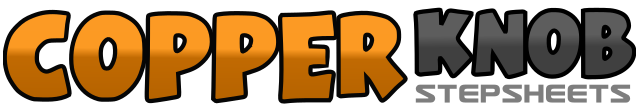 .......Compte:32Mur:4Niveau:Beginner / Improver.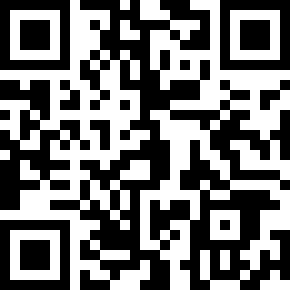 Chorégraphe:Jonas Dahlgren (SWE) - May 2018Jonas Dahlgren (SWE) - May 2018Jonas Dahlgren (SWE) - May 2018Jonas Dahlgren (SWE) - May 2018Jonas Dahlgren (SWE) - May 2018.Musique:Hey Rosalie - Micke MusterHey Rosalie - Micke MusterHey Rosalie - Micke MusterHey Rosalie - Micke MusterHey Rosalie - Micke Muster........1-2RF step R, LF Step behind RF3-4RF step R, LF Step in front of RF5-6RF big step R, Hold7-8Step LF behind RF, Recover on RF1-2LF touch next to next RF knee in, Tap L heel diagonally fwd L3-4LF cross over RF, Hold5-6RF touch next to next LF knee in, Tap R heel diagonally fwd L7-8RF cross over LF, Hold1-2LF step L, RF Step behind LF3-4LF step L, RF Step in front of LF5-6LF big step L, Hold7-8Step RF behind LF, Recover on LF1-2Turn ¼ L Stepping back with RF - R (Clap R)3-4Step LF diagonally back L (Clap L)&5-6Step RF back, LF Back (Clap FWD)&7-8Step RF back, LF Back (Clap FWD)